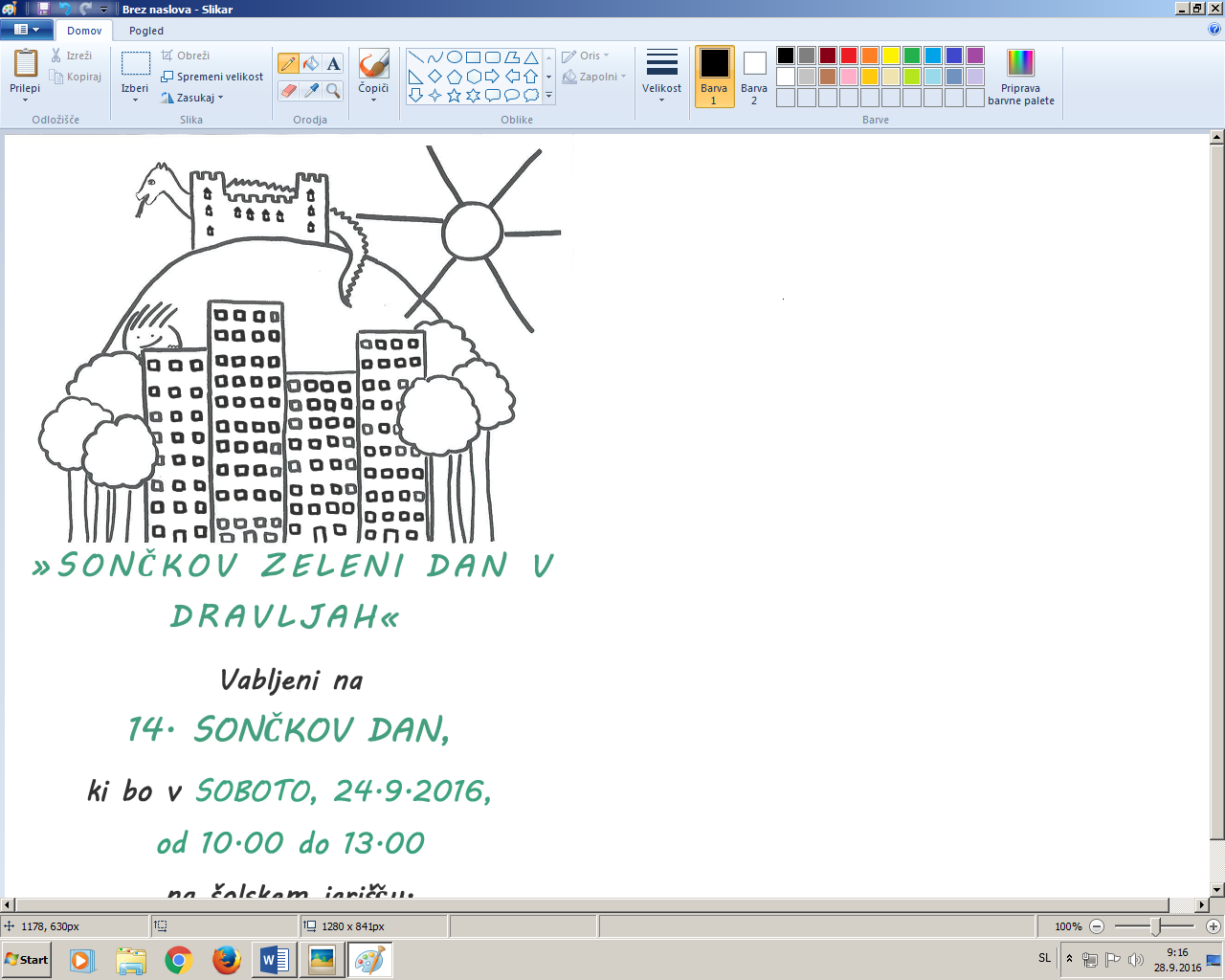 ZAHVALAZA AKTIVNO SODELOVANJE NA SONČKOVEM DNEVU»SONČKOV ZELENI DAN V DRAVLJAH«Hvala vam, da ste se našemu vabilu prijazno odzvali in s svojim programom popestrili dogajanje na dnevu šole.Želimo vam prijetno in uspešno delo še naprej.Vodji Sončkovega dne:					Ravnateljica:Jernej Glaser 							Erna ČibejDiana Rutar	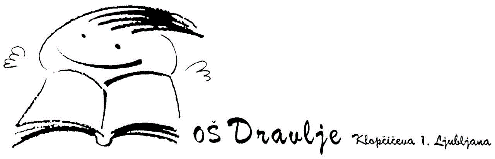 Ljubljana, 24.9.2016